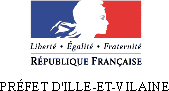 Je soussigné(e) M...........................................................................................................Responsable légal de l'enfant :.......................................................................................Niveau de classe :…………………………………………………………………………….AUTORISE  /	N’AUTORISE PAS (1)Le chef d'établissement ou son représentant de l'école / collège / lycée (1)………………………………………………………………à donner des comprimés d'iodure de potassium à notre fils / fille (1), interne / demi-pensionnaire (1) de l'établissement, à la suite du déclenchement du dispositif « ORSEC-IODE » par la Préfète d'Ille-et-Vilaine.Cette attestation sera conservée par l'établissement dans le dossier de mon enfant et renouvelée chaque année.Fait à …………………………………. Le…………………………………..(1) rayer la mention inutile